Развивающие занятия на тему «Космос»Карточки для детей «Космос»Распечатайте лист с карточками. Затем разрежьте по серым линиям. Чтобы игра с карточками получилась познавательной, показывайте малышу карточки и рассказывайте, что на них изображено, опишите эти объекты, что в них особенного. Одновременно показывайте только 1 карточку.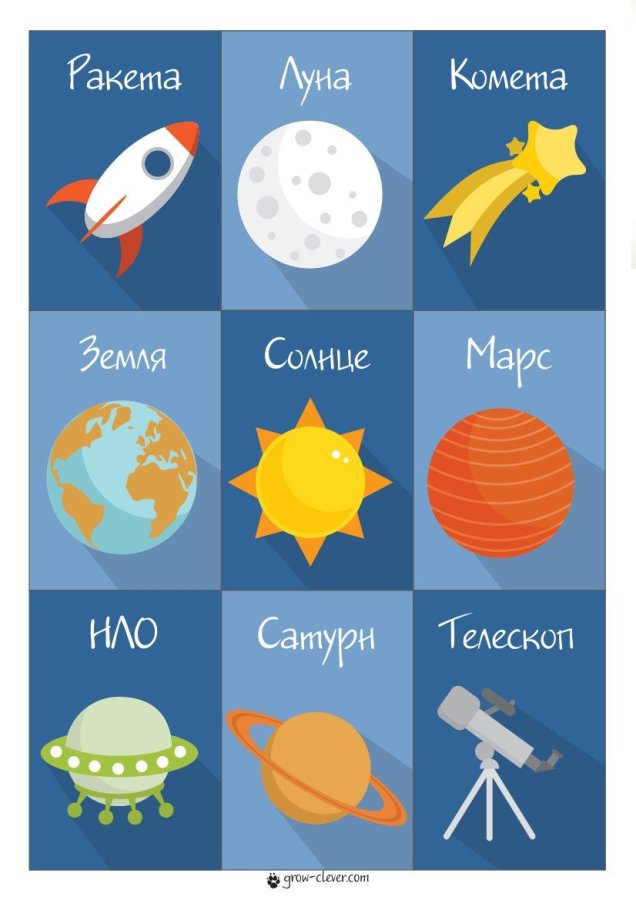 Лото «Солнечная система»Круглые маленькие карточки с планетами, Солнцем и Луной. Планеты солнечной системы не названы для экономии места, однако вы запросто можете их подписать с обратной стороны карточек.Порядок таков: Солнце, Луна, Меркурий, Венера, Земля, Марс, Юпитер, Сатурн, Уран, Нептун, Плутон.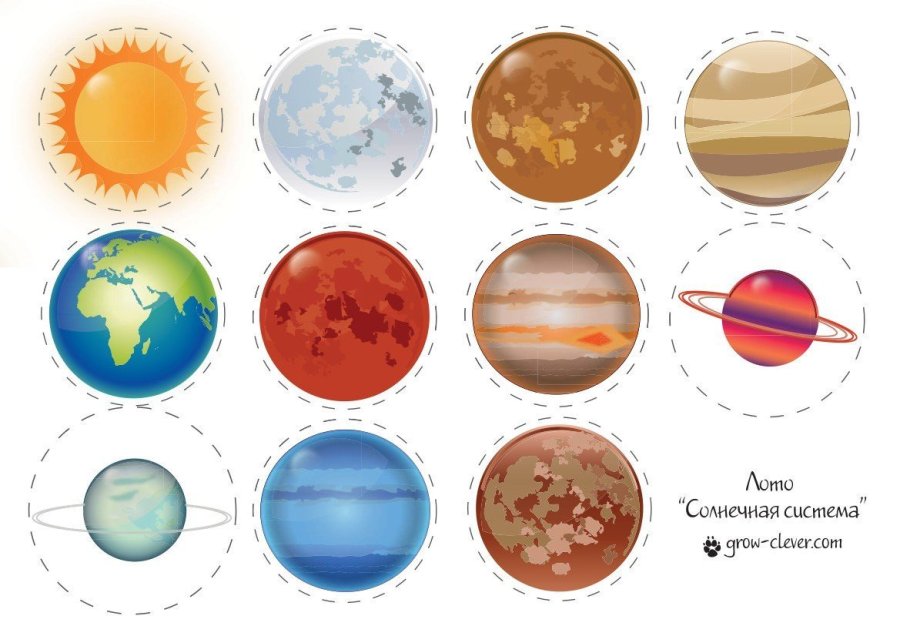 Расскажите малышу, что изображено на карточках.Покажите, как накладывать карточки на такие же предметы на игровом поле.Попросите его самостоятельно разложить карточки на поле.Старайтесь каждый раз рассказывать что-то новое по изображенный предмет.Если малыш уже умеет говорить, то пусть называет предмет, карточку с которым взял в руки.[/note]Раскраски «Космос»: Земля и Луна, Ракета, Сатурн, летающая тарелка.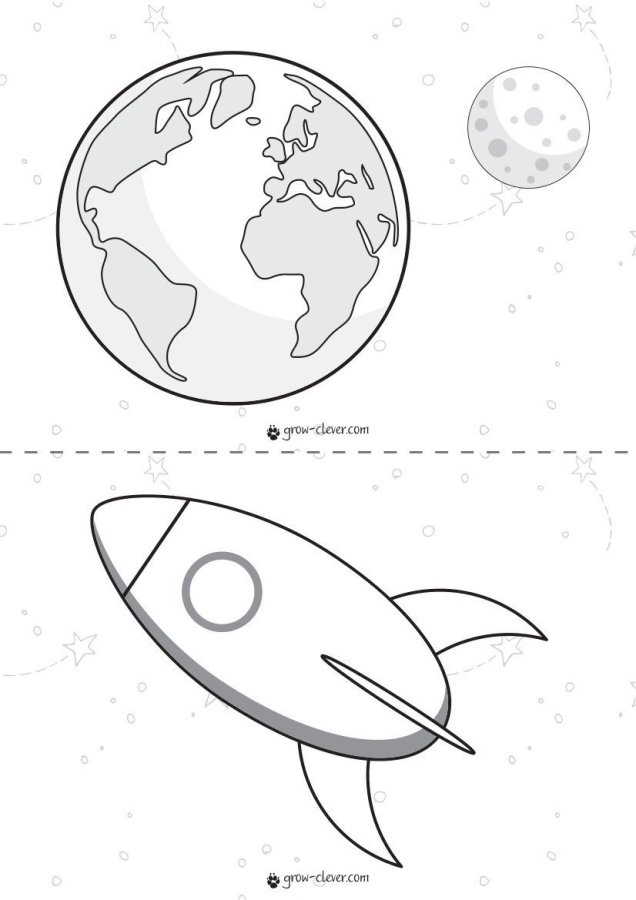 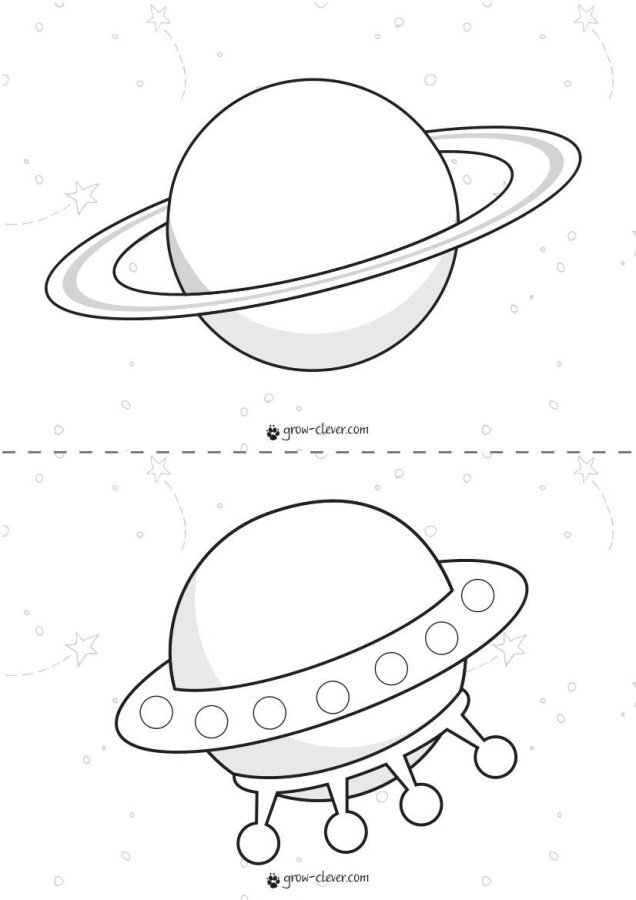 Задание для подготовки руки к письму «На старт! Внимание! Марш!».Попросите малыша помочь ракете взлететь, рисуя линию от земли к ракете. Если вы спрячете эту распечатку в файл, то сможете выполнять задание много раз.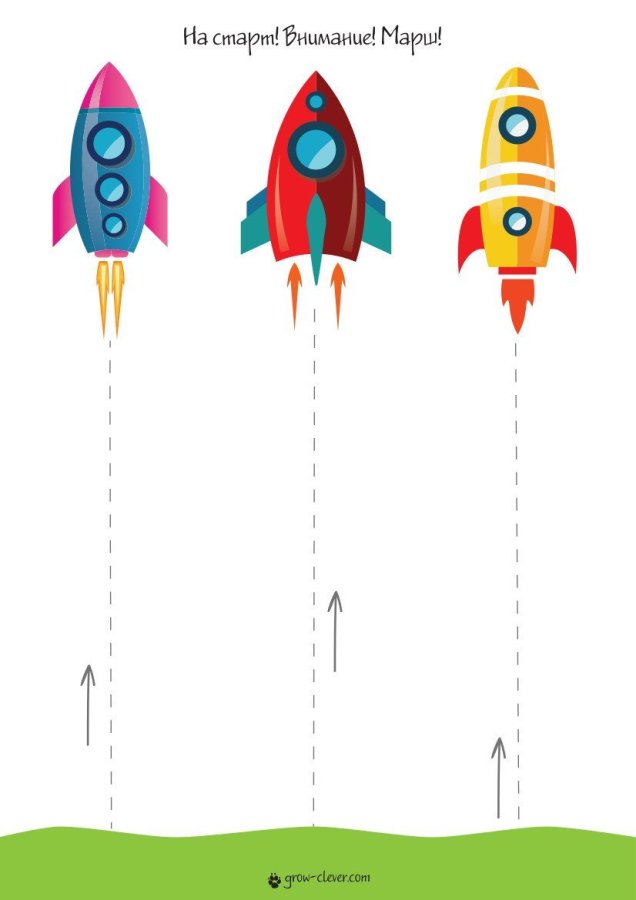 Найди одинаковые ракеты и соедини их.Эта игра на внимание. Ребёнку нужно находить одинаковые ракеты среди множества похожих. Это сложное задание, поэтому не переживайте, если малыш не сразу справиться с ним. Спрячьте лист в файл-уголок, как и предыдущее задание, и на следующий день пригласите малыша поиграть в эту игру ещё раз.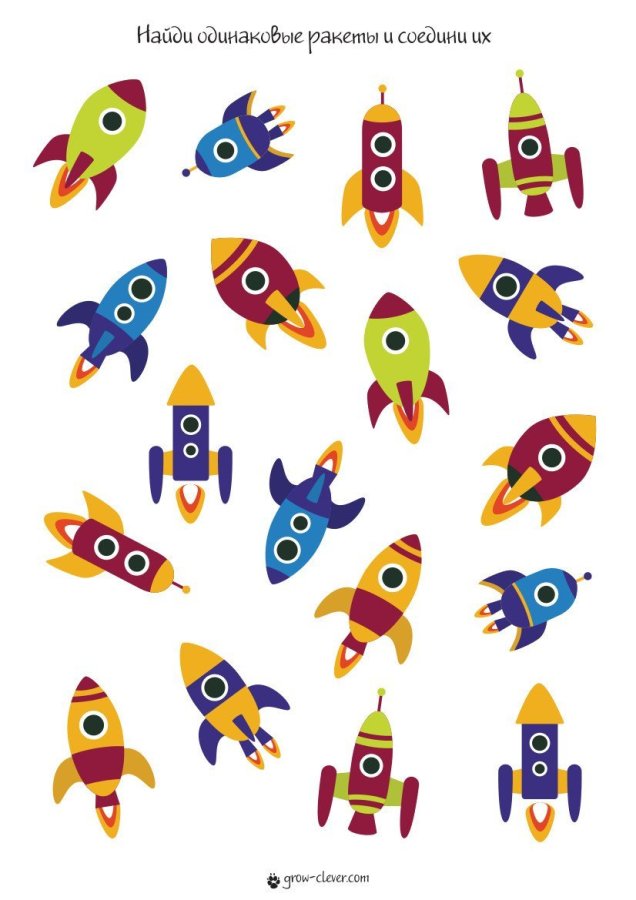 Дорисуй половинку.Это задание готовит руку к письму и развивает образное мышление. Если ребёнок ещё маленький и ему сложно выполнить это задание самостоятельно, попробуйте порисовать с ним рука в руку.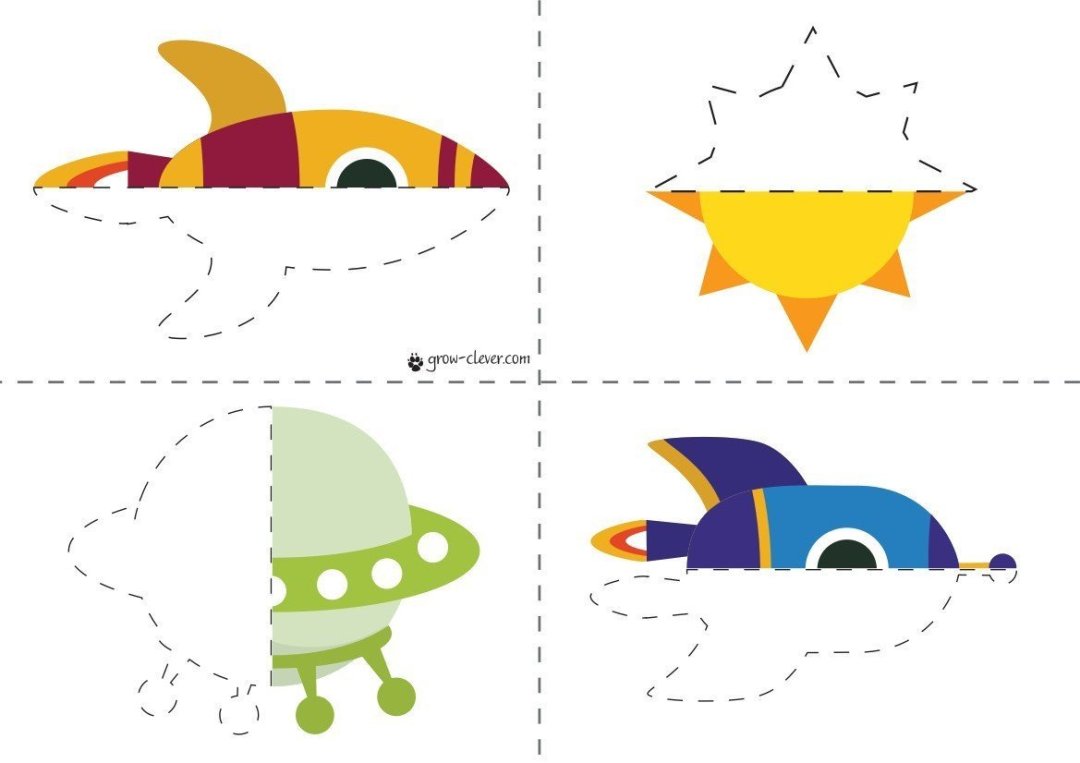 Дорисуй ракетам крылья и хвосты.Эта игра развивает креативное мышление, ведь, согласитесь, достаточно сложно придумать разные красивые крылья всем ракетам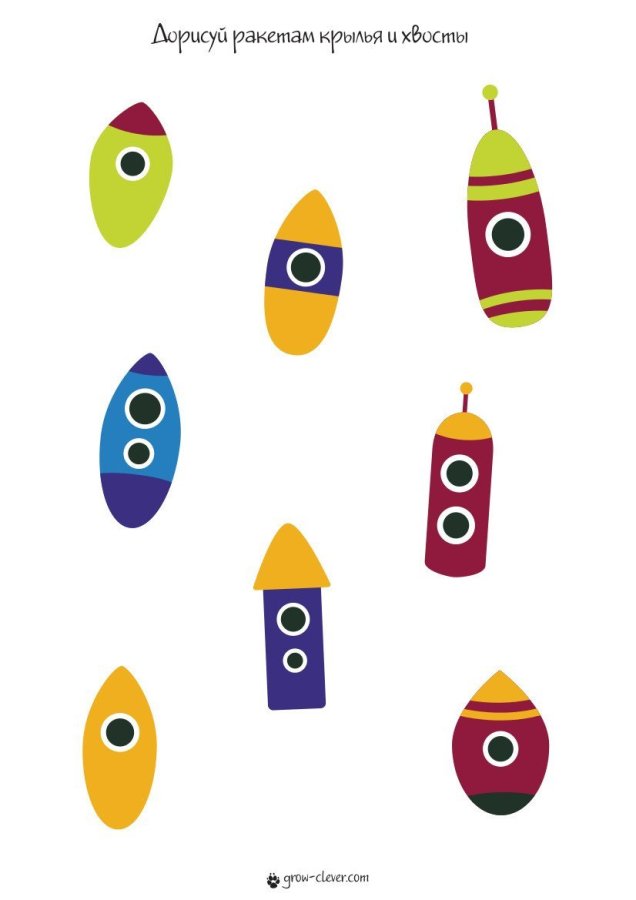 Помоги Белке и Стрелке найти дорогу!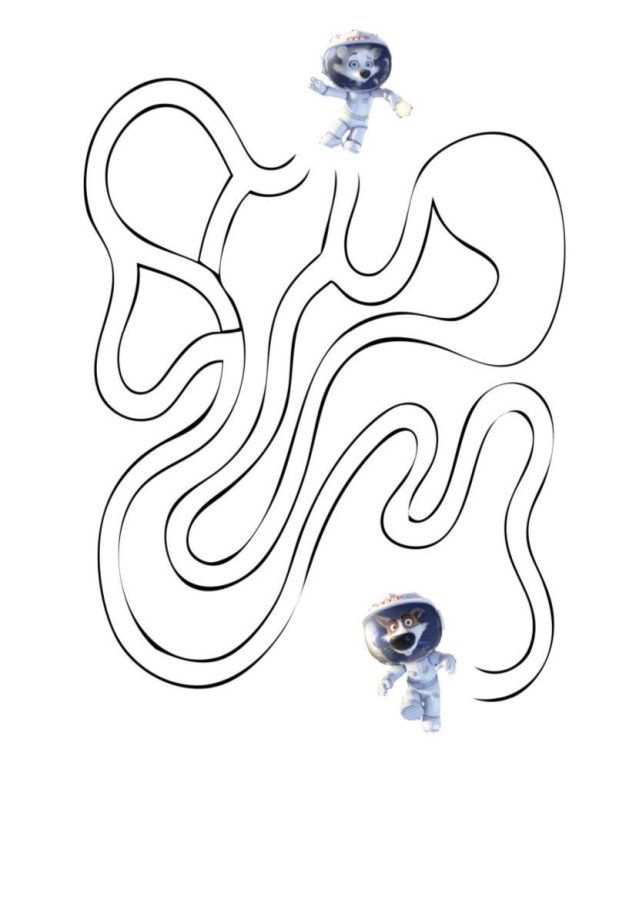 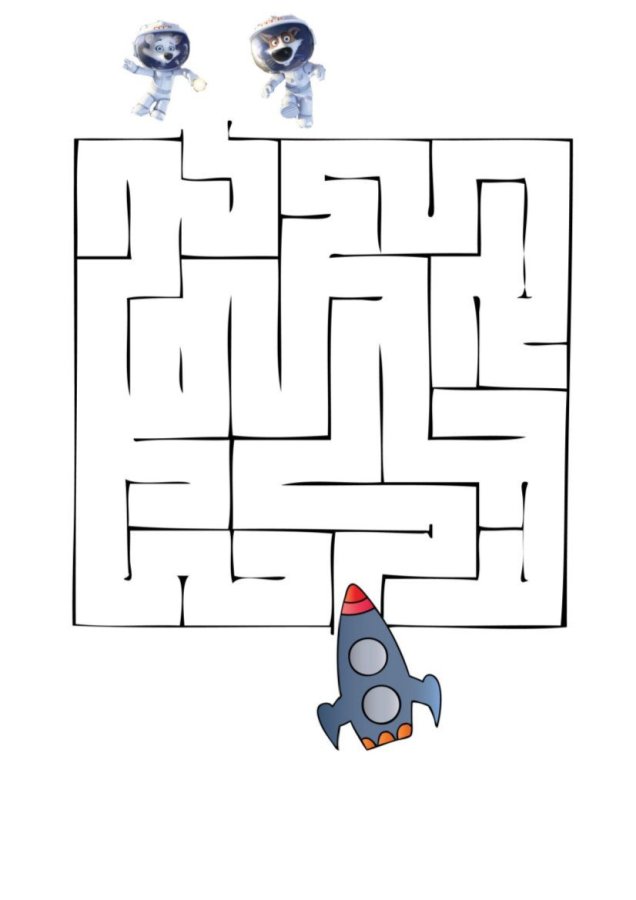 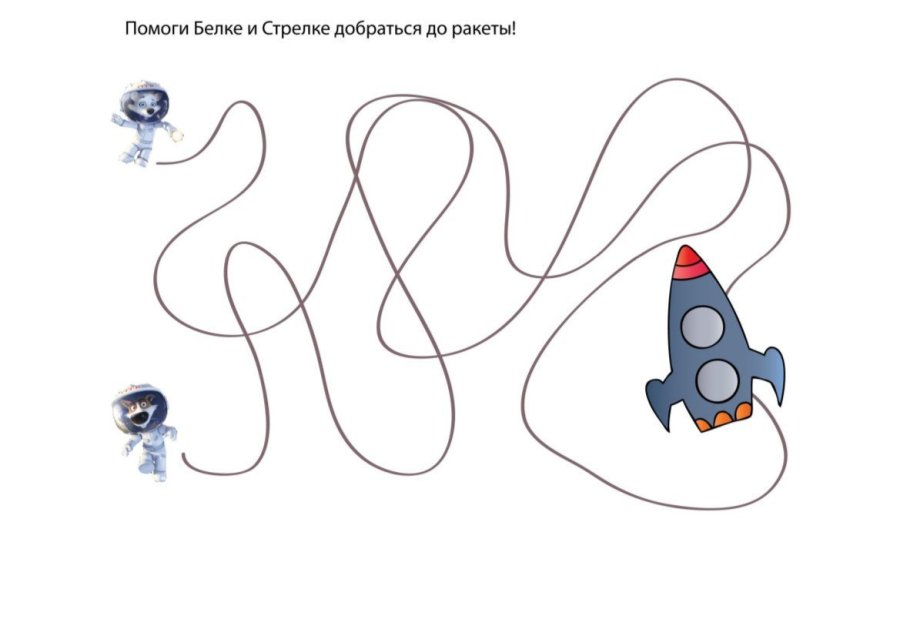 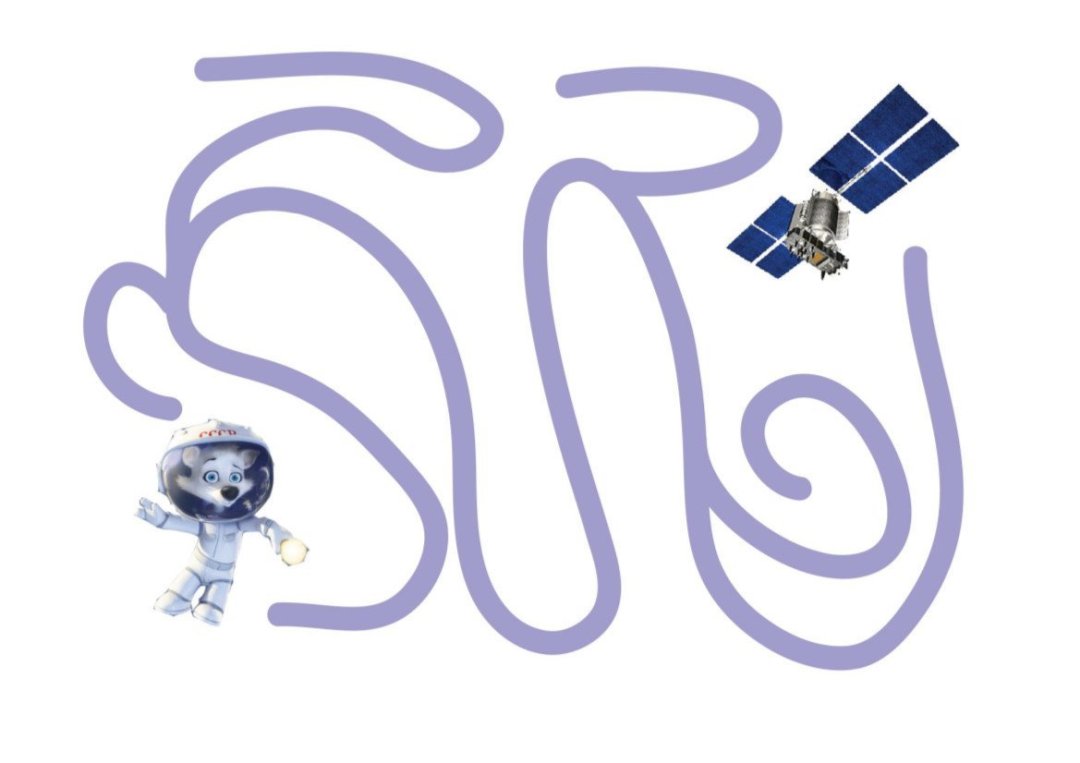 Посчитай вместе с Белкой и Стрелкой звезды!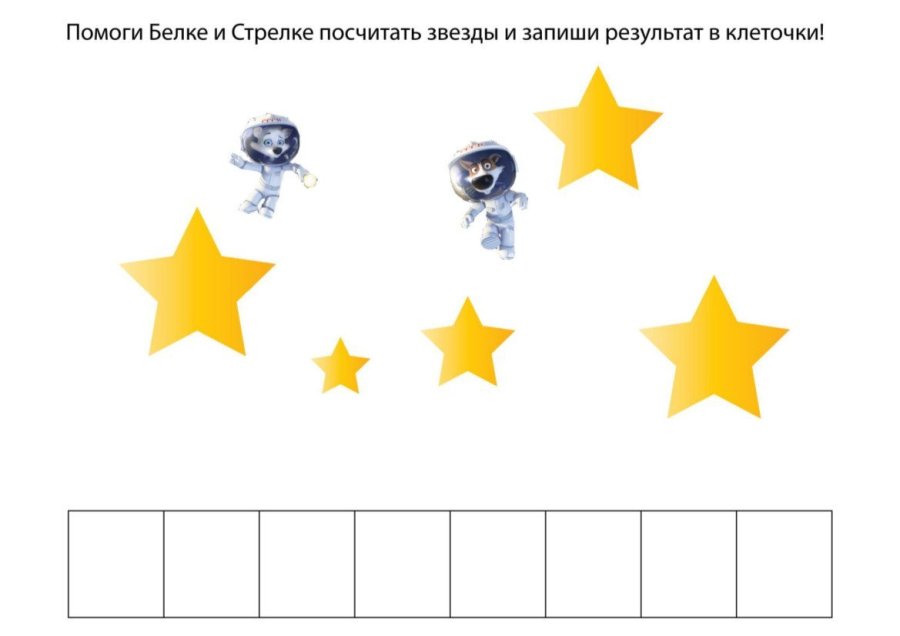 Рисовалки-обводилки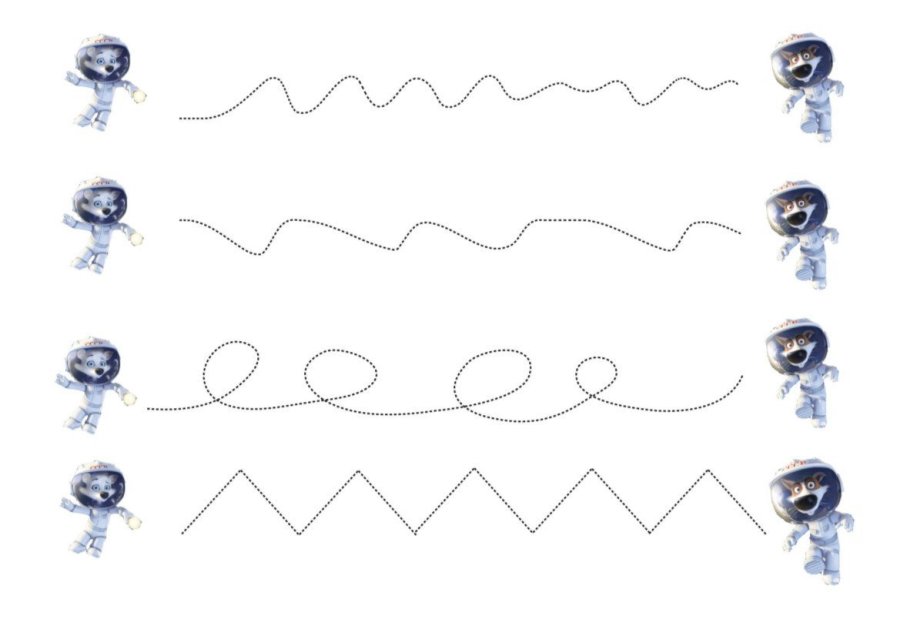 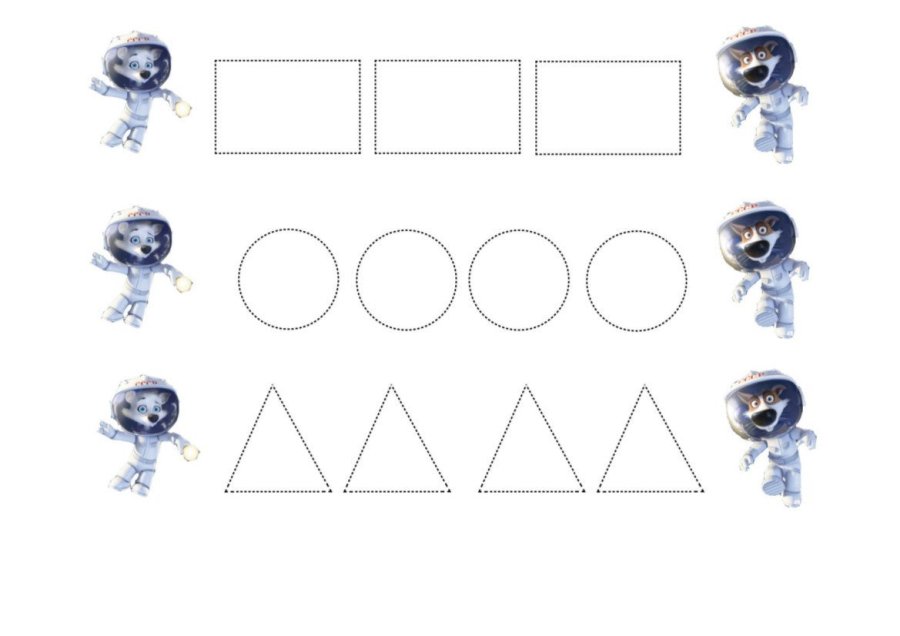 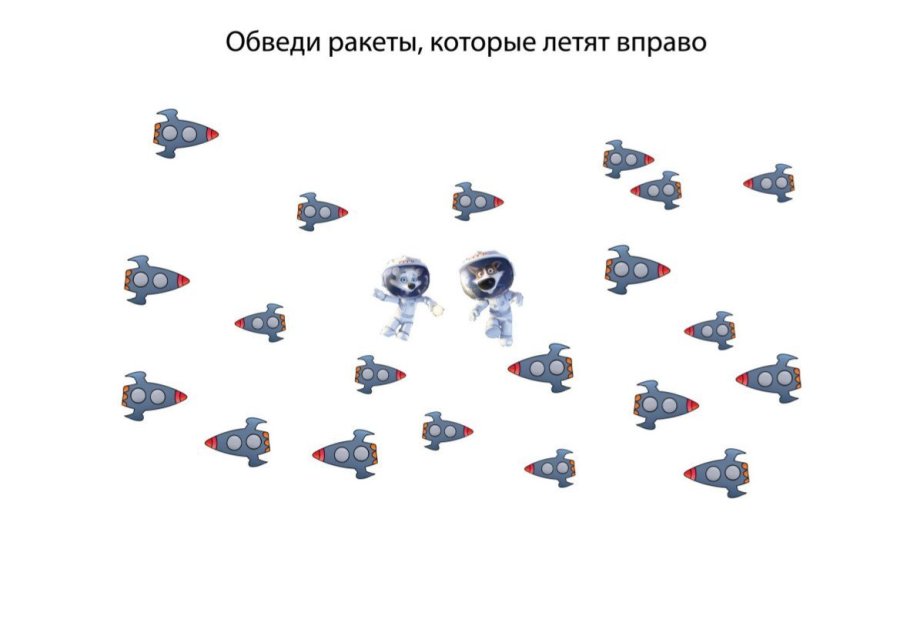 